
Download Sunbeam’s New Logo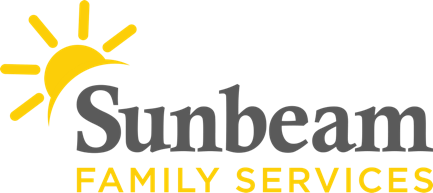 For Immediate Release 
May 3, 2021Contact
Jeremy Coleman  
Marketing and Communications Manager   
jcoleman@sunbeamfamilyservices.org  
Office: (405) 609-1947 Mobile: (405) 202-5140
Sunbeam Celebrates Foster Care Month, Older Americans Month and Mental Health Awareness Month
Also Celebrates Teacher Appreciation Week and Children’s Mental Health Day(OKLAHOMA CITY) – During the month of May, Sunbeam Family Services is celebrating Foster Care Awareness Month, National Older Americans Month and Mental Health Awareness Month. “Over Sunbeam’s 114-year history, we have evolved to meet the growing needs of children, families and seniors in our community,” said Sunbeam CEO Sarah Rahhal LCSW, IMH-E®.  “The month of May offers us an opportunity to shine a light on our dedicated teachers, the kindness of foster families, the wisdom of seniors and the benefits of mental health services.”

Learning begins long before a child starts kindergarten. As the Early Head Start provider in Oklahoma City, Sunbeam is a leader in early childhood education. With support from the community, Sunbeam’s early education centers and partner sites prepare young children from birth through age five to enter kindergarten with the skills necessary to be ready for school– and beyond. Sunbeam is currently enrolling children from birth to five in its early education centers across Oklahoma City.Sunbeam is a traditional foster care agency providing temporary care and supportive services in a home environment for children in Canadian, Cleveland, Grady, Kingfisher, Lincoln, Logan, McClain and Oklahoma counties. As one of the 15 private foster care agencies in Oklahoma, Sunbeam works to improve the safety, well-being and permanency of children from birth to 18 years of age by recruiting and training new foster parents. The nonprofit is accepting new foster families to open their hearts and homes.Sunbeam also provides care and support for senior, and their families, through volunteer opportunities to serve seniors, support groups for caregivers and grandparents who are raising their grandchildren and respite for caregivers. These services encourage independence, self-sufficiency and aging in place by helping Oklahoma seniors stay active in their lives and connected to their communities. Through May 15, donations made to support seniors have twice the impact. Anderson Charitable Foundation is matching gifts to Sunbeam’s Senior Services dollar for dollar, up to $20,000.Since 1940, families have been supported through mental health services from a skilled team of clinicians, which now includes the state's largest concentration of infant and early childhood mental health specialists. Sunbeam is accepting new mental health clients in person and through telehealth services. With telehealth, Oklahomans can receive mental health support through video counseling sessions from the comfort of their own homes. Sunbeam also provides sliding-scale counseling services, which can reduce cost of therapy sessions. To learn more about Sunbeam’s services, or how to help, visit SunbeamFamilyServices.org or call (405) 528-7721.### About Sunbeam Family Services   
 Founded in 1907, Sunbeam Family Services is one of Oklahoma’s longest-serving nonprofits. The nonprofit helps children, families and seniors learn, grow and thrive. To learn more, call (405) 528-7721, visit sunbeamfamilyservices.org, or join the conversation on Facebook, Twitter and Instagram. 